BEAR LAKE COUNTY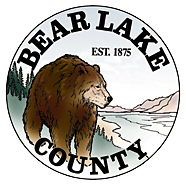 UNIFIED LAND USE APPLICATIONCOVERSHEET AND CHECKLIST□Zoning Change			                               □Comp Plan ChangeApplicant:	___________________________________________________________Address:	___________________________________________________________Phone:		_____________   Fax: _______________   E-Mail __________________Owner:		___________________________________________________________Address:	___________________________________________________________Phone:		_____________   Fax: _______________   E-Mail __________________Engineer:  ________________________________________________________________Address:   ________________________________________________________________Phone:	     _______________  Fax: ________________  E-Mail _____________________Surveyor:  ________________________________________________________________Address:   ________________________________________________________________Phone:      _______________  Fax: ________________  E-Mail _____________________Other Representative: _______________________________________________________Address:   ________________________________________________________________Phone:      _______________  Fax: ________________  E-Mail _____________________Other Representative: _______________________________________________________Address:   ________________________________________________________________Phone:      _______________  Fax: ________________  E-Mail _____________________With my initials below I affirm my understanding and agreement that I or my representative listed above must attend all staff meetings, public hearings, planning and zoning meetings, board meetings, or other meetings that may be scheduled regarding this application, and that my failure to attend or have a representative in attendance will result in administrative denial of this application, forfeiture of all fees and monies paid in relationship to this application, and the cancellation of any future meetings scheduled for this application. I further understand and agree that non-payment of outstanding fees or costs before a scheduled public hearing date is also grounds for administrative denial. I also understand and agree that in the event of administrative denial this application cannot be resubmitted, and that for the project to be considered a new application would need to be submitted along with the associated fees, and that such new application will not be eligible for expedited scheduling for public hearings and meetings without explicit written direction from the Administrator for inclusion with the application indicating why expedited scheduling in imperative to provide for the health and safety needs of the community. I further acknowledge that if county staff determines that additional and/or revised information in needed, and/or if other unforeseen circumstances arise, the County may reschedule any dates outlined for processing.							Applicants initials: _________Address/ General Location of Site:  ______________________________________________  ________________________________________________________________________________________________________________________________Bear Lake County parcel number(s) of property:____________________________________________________________________________________________________Acres of land proposed for change: ______________________________________________Present land use: _____________________________________________________________Proposed land use: ___________________________________________________________Present zoning district: ________________________________________________________Proposed zoning district: _______________________________________________________I understand this application will not be accepted until all required information is submitted and the application fee paid. I further understand that all applicable fees must be paid before a public hearing date will be scheduled. I also agree to pay for any additional costs incurred by the city related to the review and processing of this application, including but not limited to, reimbursement of contract per-hour charges from the County Engineer, County Attorney, or Building Official, on a pass-through basis before a public hearing will be held on this application.In the event of a dispute concerning the interpretation of enforcement of this application in which the County of Bear Lake is the prevailing party, I agree to pay the reasonable attorney fees, including attorney fees on appeal, and any other related expenses of the County of Bear Lake. I affirm that all the information, statements, attachments, and exhibits transferred with this document are true and accurate to the best of my knowledge._________________________    _________________________    _____________________Applicant’s Name, printed		Applicants signature			     DateThe Planning and Zoning Administrator requires submission of this application and the following items in order to be accepted as a complete application. The Administrator will determine the number of copies required.	Written narrative that describes the project and presents justification for granting the 	application, addressing how the request fits with the county’s comprehensive plan. If 	applicable, then the narrative should also address zoning desired, characteristics of the 	property that make such zoning desirable, and how future development of the property 	with such zoning is compatible with the surrounding area.	Legal description of the property	Copy of the Deed (Proof of title)	Vicinity map showing property lines, streets, existing and proposed zoning, and other 	such items. 	Names and addresses of all adjoining owners of property and residents within 300 feet 	of the external boundaries of the land being considered as shown on record in the 	County Assessor’s Office.	Two (2) sets of names and addresses of all adjoining owners of property and residents 	within 300 feet of the external boundaries of the land being considered on 1” x 2 5/8” 	self-adhesive address labels. State of ________                         )                                                      )  ss                      AFFIDAVIT OF LEGAL INTERESTCounty of __________________)I, (name) _____________________________, (address) ________________________________.   (city)  ____________________________, (state)  __________________________________.Beginning first duly sworn upon oath, depose and say:That I am the record owner of the property described herein, and I grant my permission to:             (name) __________________________, (address) ______________________________,             To submit this application pertaining to that property addressed or located at:       ______________________________________________________________________.I agree to indemnify, defend and hold the County of Bear Lake and its’ employees harmless from any claim or liability resulting from any dispute as the the statements contained herein or as to the ownership of the property which is the subject of the application.Dated this ___ day of ___________, 20___.  (signature) ________________________SUBSCRIBED AND SWORN to before me the day and year first above written.                                                                    _______________________________________                                                                                                                                                                                                                              Notary Public for  ________                                                                    Residing at:______________________________                                                                    My Commission Expires:___________________